Сценарий викторины «Страна в огненном кольце. Освобождение Беларуси от немецко-фашистских захватчиков»Цель: создание условий для формирования гражданственности и познавательного интереса к военной истории через вовлечение их в игровую деятельность.Задачи:1. Актуализировать и систематизировать знания учащихся, связанные с Великой Отечественной войной, через игровую деятельность.3. Формировать у учащихся стремление быть похожими на лучших представителей белорусского народа, прививать такие черты характера белорусов, как готовность к защите своей Родины, стремление к справедливости, миролюбие. 4. Создать условия для дальнейшего формирования у учащихся чувства любви к своей Родине, уважение к её истории, гордости за своих соотечественников, защищавших Отечество от немецко-фашистских захватчиков.Память и правду о Великой Отечественной войнебудем хранить вечно!Участники: обучающиеся 9 классов.Продолжительность: 45 мин.Материально-техническое обеспечение: мультимедийная установка и ноутбукВедущий 1: Величие силы духа и патриотизма белорусского народа, выстрадавшего Победу, не способны затмить годы. Все мы в неоплатном долгу перед теми, чьи жертвы и подвиг дали человечеству будущее. Ведущий 2: Белорусы никогда не разделяли Победу между народами и государствами. Она неделима. Каждый участник антигитлеровской коалиции внес весомый вклад в приближение долгожданного дня.Ведущий 1: Но решающая роль Советского Союза в разгроме фашизма неоспорима. Мы всегда будем помнить, как на защиту страны встал весь советский народ. Воины – представители всех национальностей великой державы – доказали силу единства. Такого самопожертвования во имя Родины еще не знала история человечества.Ведущий 2: Вашему вниманию мы предлагаем вопросы на знание истории освобождения территории Беларуси от немецко-фашистских захватчиковВедущий 1. Викторина командная и делится на 3 раунда. В каждой команде от 4 до 6 человек. Первый раунд – «О, счастливчик!». В этом туре командам необходимо ответить на вопрос «В каком городе происходит событие?». За каждый правильный команда получает 1 балл. Второй раунд – «Поле чудес». В его вопросах зашифрованы фамилии полководцев Победы.  К каждому вопросу даётся игровое поле, в котором показано количество букв в ответе. Если командам сразу не удалось дать правильный ответ, ведущий открывает дополнительные буквы  в игровом поле. При этом с каждой подсказкой количество баллов за ответ снижается от 3 до 1.  В каждом вопросе по две подсказки. Чем меньше команде понадобилось подсказок, тем больше баллов она получит за каждый вопрос (то есть за каждый вопрос можно получить 3, 2 или 1 балл).Ведущий 2. Третий раунд – «Своя игра». В нём вопросы разбиты на 4 темы, в каждой из которых
3 вопроса от 1 до 3 баллов. Чем больше баллов у вопроса, тем он сложнее. Если команда отвечает правильно, то она получает то количество баллов, которое стоил вопрос, и право выбора следующего вопроса. Если ответ неверный – другие команды получают возможность ответить на тот же вопрос. Победитель определяется по наибольшему количеству набранных за всю игру баллов. Успехов!Проведение викторины (Презентация) Подведение итогов. Определение лучших знатоков военной истории.Рефлексия.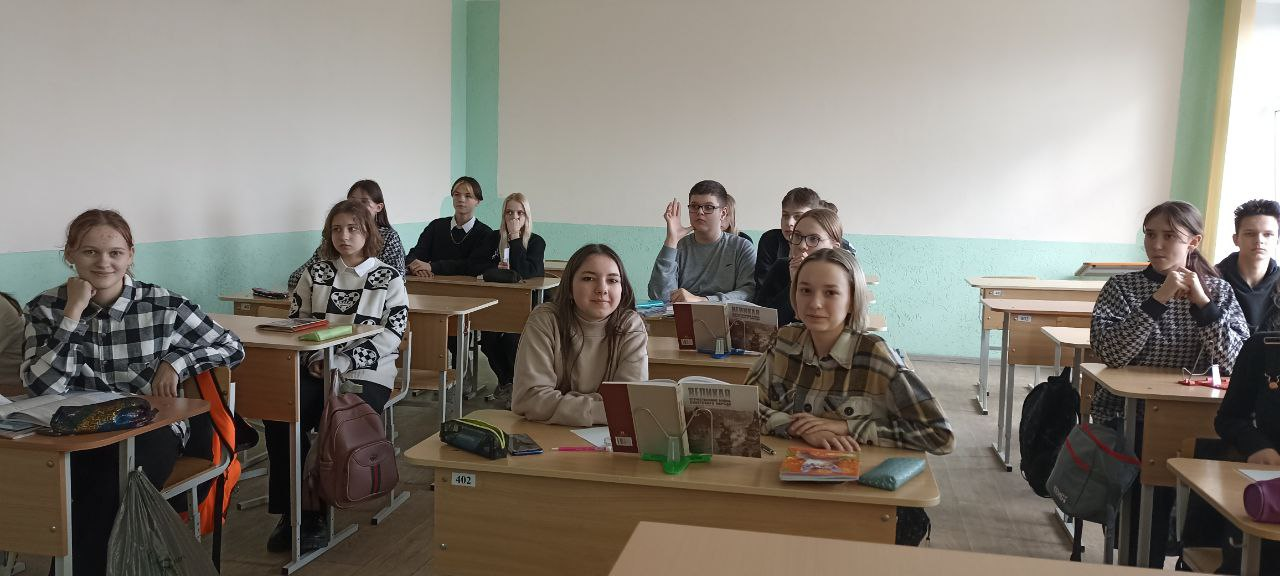 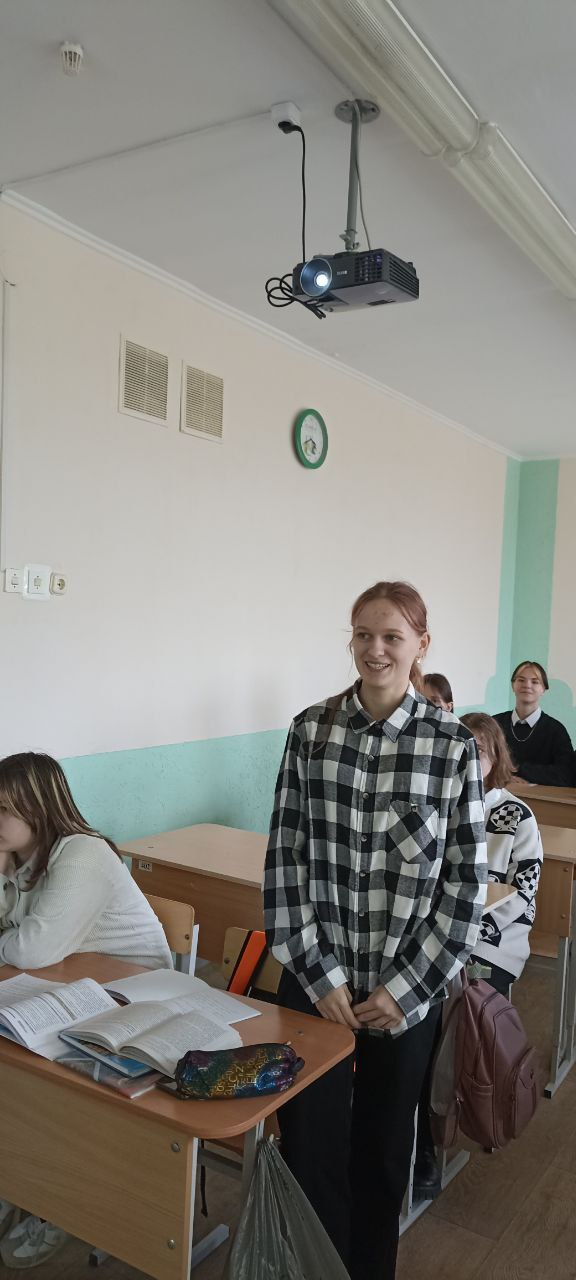 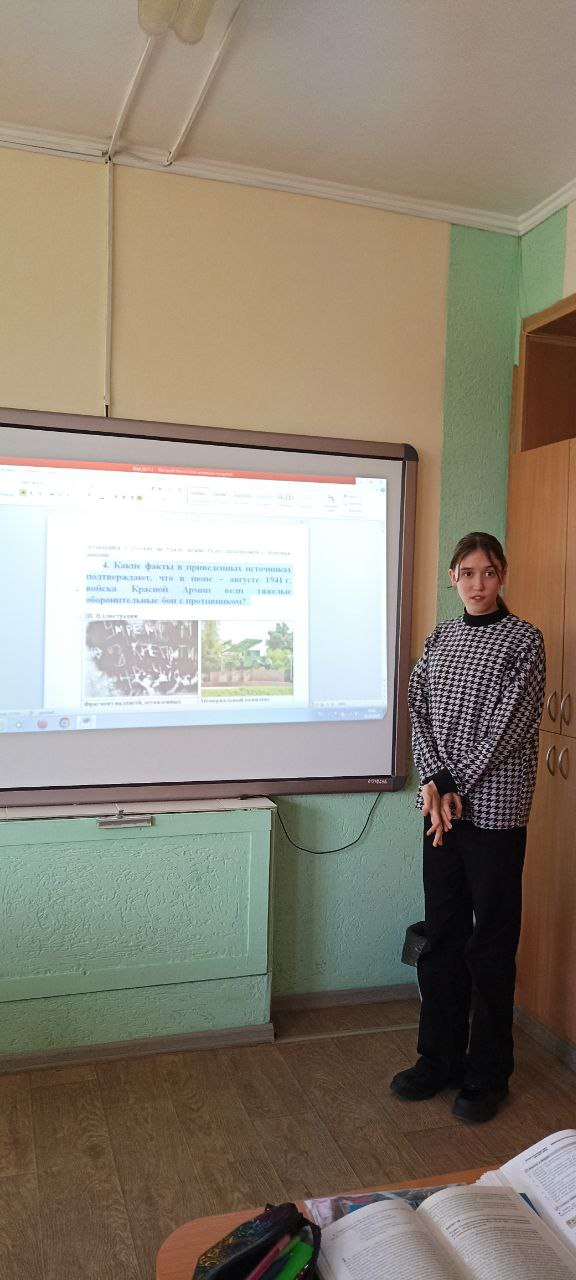 